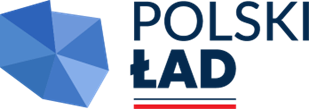 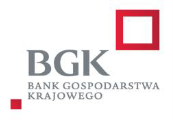 Załącznik nr 1 do Zarządzenia nr 0050198.2022 Burmistrza Miasta Zakopane z dnia 28 grudnia 2022 r.Regulamin otwartego naboru fiszek projektowych w ramach możliwości pozyskania dofinansowania z Rządowego Programu Odbudowy ZabytkówPodstawy prawne: Zarządzenie nr 0050198.2022 Burmistrza Miasta Zakopane z dnia 28 grudnia 2022 r., w sprawie: przyjęcia regulaminu  naboru fiszek projektowych w ramach możliwości pozyskania dofinansowania z Rządowego Programu Odbudowy Zabytków oraz powołania komisji ds. wyboru wniosków do dofinansowania z Rządowego Programu Odbudowy Zabytkówustawa z dnia 31 marca 2020 r. o zmianie ustawy o szczególnych rozwiązaniach związanych z zapobieganiem, przeciwdziałaniem i zwalczaniem COVID-19, innych chorób zakaźnych oraz wywołanych nimi sytuacji kryzysowych oraz niektórych innych ustaw (Dz. U. z 2020 r. poz. 568, z późn. zm.), zwana dalej ustawąuchwała nr 232/2022 Rady Ministrów z dnia 23 listopada 2022 r. w sprawie ustanowienia Rządowego Programu Odbudowy Zabytków; zwana dalej uchwałąRegulamin Naboru Wniosków o dofinansowanie z Rządowego Programu Odbudowy Zabytków, zwany dalej Regulaminem.Pojęcia kluczowe:Beneficjent dotacji: Podmiot, któremu planuje się udzielenie dotacji na podstawie art. 81 ustawy z dnia 23 lipca 2003 r. o ochronie zabytków i opiece nad zabytkami (Dz. U. z 2022 r. poz. 840)Wnioskodawca: Miasto ZakopanePojęcia:BGK: Bank Gospodarstwa Krajowego.Dofinansowanie z Programu: Kwota środków pieniężnych przyznana Wnioskodawcy na warunkach określonych w Regulaminie i wskazana w Promesie, którą otrzymuje od BGK Wnioskodawca, a która zostanie przekazana Beneficjentowi dotacji na podstawie odrębnej umowy, w której zostaną określone wszelkie warunki i zasady oraz sposób udzielenia dotacji.Dotacja: dotacja na prace konserwatorskie, restauratorskie lub roboty budowlane, o której mowa w art. 81 ustawy z dnia 23 lipca 2003 r. o ochronie zabytków i opiece nad zabytkami, która będzie przekazana przez Wnioskodawcę Beneficjentowi dotacji na podstawie odrębnej umowy na zasadach w niej określonych. Warunkiem przyznania i przekazania dotacji Beneficjentowi dotacji jest pozyskanie przez Wnioskodawcę dofinansowania z Programu, uzyskanie Promesy wstępnej dofinansowania inwestycji z Rządowego Programu Odbudowy Zabytków oraz podjęcie przez Radę Miasta Zakopane uchwały o przyznaniu dotacji Beneficjentowi dotacji, której załącznikiem będzie wzór umowy określającej wszelkie warunki i zasady oraz sposób udzielenia dotacji. W ramach udzielonej dotacji obowiązuje zasada: jedna promesa – jedno postepowanie zakupowe.Dotacja może wynieść do 98% wartości Inwestycji.Dotacja może być przeznaczona przez Beneficjenta dotacji wyłącznie na nakłady konieczne, określone w art. 77 ustawy z dnia 23 lipca 2003 r. o ochronie zabytków i opiece nad zabytkami, na wykonanie prac konserwatorskich, restauratorskich lub robót budowlanych przy zabytku wpisanym do rejestru zabytków, o którym mowa w art. 8 ustawy z dnia 23 lipca 2003 r. o ochronie zabytków i opiece nad zabytkami lub znajdującym się w ewidencji zabytków wskazanej w art. 22 ustawy z dnia 23 lipca 2003 r. o ochronie zabytków i opiece nad zabytkami. Wysokość dotacji nie może przekroczyć 3 500 000 zł.Fiszka projektowa: Dokument zawierający opis projektu składany w otwartym naborze przez potencjalnych Beneficjentów dotacji do Wnioskodawcy w ramach naboru z Rządowego Programu Odbudowy Zabytków, zawierający m.in. dane Beneficjenta dotacji, konkretny termin realizacji inwestycji, przedmiot zadania inwestycyjnego, w tym jego nazwę, opis, przewidywaną wartość, informację o kwocie udziału własnego pochodzącego od Beneficjenta dotacji (min. 2% wartości Inwestycji objętej dotacją) oraz kwocie środków własnych. Wzór fiszki projektowej zostaje określony przez Wnioskodawcę.Inwestycja: Zadanie inwestycyjne planowane do realizacji przez Beneficjenta dotacji, na które zostanie złożony przez Wnioskodawcę wniosek o dofinansowanie w ramach Rządowego Programu Odbudowy Zabytków. Inwestycja obejmuje wyłącznie koszty poniesione na nakłady konieczne, określone w art. 77 ustawy z dnia 23 lipca 2003 r. o ochronie zabytków i opiece nad zabytkami.Zadanie będzie realizowane przez Beneficjenta dotacji, zakres Inwestycji zostanie określony w umowie/umowach o realizację Inwestycji zawartej/zawartych z Wykonawcą/Wykonawcami Inwestycji; to zadanie inwestycyjne zakwalifikowane przez Wnioskodawcę do udzielenia dotacji, o której mowa w art. 81 ustawy z 23 lipca 2003 r. o ochronie zabytków i opiece nad zabytkami, a następnie objęte tą dotacją w przypadku pozyskania dofinansowania z Programu. Nazwa Inwestycji: Nazwa identyfikująca Inwestycję, wskazana w fiszce projektowej i we Wniosku o dofinansowanie. Nazwa ta będzie konsekwentnie stosowana we wszystkich dokumentach sporządzanych i przekazywanych w ramach obsługi Programu, w tym również w Postępowaniu zakupowym.Oświadczenie o wpisie do rejestru/ewidencji: Oświadczenie składane przez Wnioskodawcę oraz Beneficjenta dotacji, potwierdzające, że Inwestycja dotyczy zabytku wpisanego do rejestru zabytków albo gminnej ewidencji zabytków.Postępowanie zakupowe: Postępowanie o udzielenie zamówienia publicznego prowadzące do wyboru Wykonawcy Inwestycji wskazanej we Wniosku o dofinansowanie prowadzone zgodnie z ustawą z dnia 11 września 2019 r. - Prawo zamówień publicznych (Dz. U. z 2022 r. poz. 1710, z poźn. zm.), jeżeli przepisy tej ustawy znajdują zastosowanie.Jeżeli zastosowanie przepisów ustawy z dnia 11 września 2019 r. - Prawo zamówień publicznych nie jest wymagane, obowiązkiem Beneficjenta dotacji we współpracy z Wnioskodawcą jest ogłosić zamówienie co najmniej za pośrednictwem własnej strony internetowej (jeśli posiada) oraz strony internetowej Wnioskodawcy. Postępowanie zakupowe powinno być ogłoszone na cały zakres objęty opisem Inwestycji we Wniosku o dofinansowanie, a termin składania ofert nie może być krótszy niż 30 dni. 
Postępowanie zakupowe musi zostać ogłoszone w terminie nie dłuższym niż 12 miesięcy od dnia udostępnienia Wnioskodawcy przez BGK promesy wstępnej. O dacie udostępnienia promesy wstępnej Wnioskodawca poinformuje Beneficjenta dotacji. Nierozpoczęcie postępowania zakupowego w ww. terminie jest równoznaczne z rezygnacją z dofinansowania inwestycji z Programu. Beneficjent dotacji zobowiązany jest poinformować Wnioskodawcę o dacie ogłoszenia Postepowania zakupowego i udostępnić Wnioskodawcy wszystkie dokumenty z tym związane w celu umieszczenia na stronie internetowej Wnioskodawcy. W ramach postepowania zakupowego obowiązuje zasada: jedna promesa – jedno postępowanie zakupowe.Program: Rządowy Program Odbudowy Zabytków, ustanowiony Uchwałą Rady Ministrów.Promesa: Udzielany przez BGK zgodnie art. 69a ust. 1 Ustawy dokument potwierdzający objęcie Inwestycji Dofinansowaniem z Programu oraz zawierający zobowiązanie do przekazania Wnioskodawcy środków pieniężnych do kwoty nie wyższej niż wskazana w Promesie zgodnie z warunkami Promesy.Udział własny: Środki finansowe uzupełniające dotację, przeznaczone na Inwestycję, których posiadanie najpóźniej w dniu wszczęcia postępowania zakupowego jest warunkiem uzyskania dofinansowania z Programu. Środki na pokrycie udziału własnego nie mogą pochodzić z Programu i zostaną one zadeklarowane przez Beneficjenta dotacji. Obejmują one wartość inwestycji przekraczającą wysokość udzielonej dotacji i muszą wynosić co najmniej 2% wartości inwestycji. (UW)Środki własne: Inne środki finansowe niż udział własny zabezpieczone przez Beneficjenta dotacji, pokrywające koszty inspektorów nadzoru oraz inne koszty konieczne do poniesienia przekraczające wartość dotacji i udziału własnego. (ŚW)Wartość inwestycji: Jako łączną wartość inwestycji przyjmuje się całkowitą łączną wartość wynagrodzenia wykonawcy za wykonanie Inwestycji, w tym wartość ceny dostaw określonych w umowie lub umowach mających na celu realizację Inwestycji. (D + UW)W = D + UW + ŚWW – wartość całego projektu (wartość inwestycji, inspektorów nadzoru oraz inne koszty konieczne do poniesienia)D  –  dotacjaUW – udział własnyŚW – środki własneWstępna promesa: Dokument udzielany przez BGK Wnioskodawcy, zawierający wstępne zapewnienie przyznania dofinansowania Wnioskodawcy, po spełnieniu warunków określonych w treści Wstępnej promesy i Regulaminu.Wykonawca: Podmiot realizujący Inwestycję, w tym dostawca, wybrany w Postępowaniu zakupowym.Zabytek: Nieruchomość lub rzecz ruchoma, ich części lub zespoły, o których mowa w art. 3 pkt 1 ustawy z dnia 23 lipca 2003 r. o ochronie zabytków i opiece nad zabytkami, wpisane do rejestru zabytków lub do ewidencji zabytków zlokalizowana na terenie miasta Zakopane.Rządowy Program Odbudowy Zabytków – zasady otwartego naboru fiszek projektowychOkres naboru fiszek projektowych: Fiszki należy składać na dzienniku podawczym Urzędu Miasta Zakopane w terminie od dnia 2 stycznia do dnia 16 stycznia 2023 r., do godziny: 16.00. Dopuszcza się również przesłanie fiszek pocztą, decyduje data wpływu do Urzędu.Fiszki należy składać w zaklejonej kopercie z dopiskiem „Nabór fiszek – Rządowy Program Odbudowy Zabytków”.Fiszki, które wpłyną do Urzędu po dniu 16 stycznia 2023 r., po godzinie 16.00 nie będą rozpatrywane.Wzór fiszki określa załącznik. Opis inwestycji zawierać może maksymalnie 2 500 znaków (bez spacji) – treści przekraczające limit znaków nie będą podlegały ocenie przez Komisję.
Do fiszki załącza się: oświadczenie o wpisie zabytku do rejestru zabytków, o którym mowa w art. 8 ustawy o ochronie zabytków, lub ewidencji zabytków wskazanej w art. 22 ustawy o ochronie zabytków (według wzoru).Fiszki zostaną ocenione przez Zespół ds. weryfikacji i wyboru fiszek projektowych powołany przez Burmistrza Miasta Zakopane.Każdy Członek Zespołu dokona oceny każdego wniosku na karcie, której wzór stanowi Załącznik nr 1 do Regulaminu. Każdy Członek Zespołu może przyznać maksymalnie 10 pkt. każdemu ocenianemu wnioskowi. Wygrywają wnioski, które otrzymają największą liczbę punktów.Po przeprowadzonym naborze fiszek zostanie opublikowana zatwierdzona przez Burmistrza Miasta Zakopane lista fiszek wybranych do złożenia wniosku o dofinansowanie przez Wnioskodawcę do Programu. Zostanie również sporządzony protokół z oceny fiszek.Wybrani potencjalni Beneficjenci dotacji zostaną wezwani do złożenia elektronicznej wersji fiszki na wskazany adres poczty elektronicznej.Wybór fiszki nie jest równoznaczny z udzieleniem dotacji Beneficjentowi dotacji przez Wnioskodawcę. Miasto Zakopane zastrzega sobie prawo do odstąpienia od udzielenia dotacji w przypadku nieotrzymania dofinansowania z Programu.Kryteria wyboru fiszek projektowych:znaczenie zabytku dla dziedzictwa kulturowego, ze szczególnym uwzględnieniem jego wartości historycznej, naukowej lub artystycznej oraz dostępności dla społeczeństwa – maksymalnie 
5 pkt.stan zachowania zabytku i stan zagrożenia, w jakim znajduje się zabytek – maksymalnie 3 pktdokumentacja wraz z pozwoleniami i uzgodnieniami: program prac (dla zabytków wpisanych do rejestru zabytków) lub zakres planowanych prac (dla zabytków w GEZ)  przy zabytku; kosztorysy inwestorskie; pozwolenia budowlane - maksymalnie 2 pkt.Szczegółowe zasady i warunki dodatkowe dotacji i realizacji projektu objętego fiszką projektową:Dotacja musi być przeznaczona wyłącznie na pokrycie wydatków na realizację zadań inwestycyjnych, określonych w art. 77 ustawy z dnia 23 lipca 2003 r. o ochronie zabytków i opiece nad zabytkami.Art. 77. Dotacja może obejmować nakłady konieczne na:1) sporządzenie ekspertyz technicznych i konserwatorskich;2) przeprowadzenie badań konserwatorskich lub architektonicznych;3) wykonanie dokumentacji konserwatorskiej;4) opracowanie programu prac konserwatorskich i restauratorskich;5) wykonanie projektu budowlanego zgodnie z przepisami Prawa budowlanego;6) sporządzenie projektu odtworzenia kompozycji wnętrz;7) zabezpieczenie, zachowanie i utrwalenie substancji zabytku;8) stabilizację konstrukcyjną części składowych zabytku lub ich odtworzenie w zakresie niezbędnym dla zachowania tego zabytku;9) odnowienie lub uzupełnienie tynków i okładzin architektonicznych albo ich całkowite odtworzenie, z uwzględnieniem charakterystycznej dla tego zabytku kolorystyki;10) odtworzenie zniszczonej przynależności zabytku, jeżeli odtworzenie to nie przekracza 50% oryginalnej substancji tej przynależności;11) odnowienie lub całkowite odtworzenie okien, w tym ościeżnic i okiennic, zewnętrznych odrzwi i drzwi, więźby dachowej, pokrycia dachowego, rynien i rur spustowych;12) modernizację instalacji elektrycznej w zabytkach drewnianych lub w zabytkach, które posiadają oryginalne, wykonane z drewna części składowe i przynależności;13) wykonanie izolacji przeciwwilgociowej;14) uzupełnianie narysów ziemnych dzieł architektury obronnej oraz zabytków archeologicznych nieruchomych o własnych formach krajobrazowych;15) działania zmierzające do wyeksponowania istniejących, oryginalnych elementów zabytkowego układu parku lub ogrodu;16) zakup materiałów konserwatorskich i budowlanych, niezbędnych do wykonania prac i robót przy zabytku wpisanym do rejestru, o których mowa w pkt 7–15;17) zakup i montaż instalacji przeciwwłamaniowej oraz przeciwpożarowej i odgromowej.Dotacja będzie przyznana przez Wnioskodawcę Beneficjentowi dotacji wyłącznie w przypadku posiadania przez Beneficjenta dotacji udziału własnego oraz środków własnych na dodatkowe koszty związane z realizacją projektu.W ramach środków własnych Beneficjent dotacji pokryje koszty inspektora nadzoru inwestorskiego w ramach dotowanej inwestycji oraz ewentualnego nadzoru autorskiego. Koszty te nie mogą zostać sfinansowane z dotacji.W przypadku gdy wartość ostateczna zadania inwestycyjnego objętego dotacją, ustalona po przeprowadzeniu postępowania zakupowego Beneficjenta dotacji lub Wnioskodawcy będzie wyższa niż jej wartość określona we wstępnej promesie, Beneficjent dotacji jest zobowiązany do pokrycia różnicy pomiędzy wartością przewidywaną a wartością ostateczną, zwiększając tym samym udział własny w sfinansowaniu zadania inwestycyjnego.W przypadku gdy ostateczna wartość zadania inwestycyjnego objętego dotacją będzie niższa niż jej wartość określona we wstępnej promesie, kwotę dotacji ustala się, biorąc pod uwagę wartość procentową dotacji w stosunku do ostatecznej wartości inwestycji. Wartość dotacji zostaje pomniejszona proporcjonalnie przy zachowaniu 2% wartości udziału własnego.Podstawą ogłoszenia postępowania zakupowego dla inwestycji objętej dotacją jest:uzyskanie przez Wnioskodawcę wstępnej promesy dofinansowania inwestycji z Rządowego Programu Odbudowy Zabytkówuchwała Rady Miasta Zakopane o przyznaniu dotacji Beneficjentowi dotacji, której załącznikiem będzie wzór umowy określającej wszelkie warunki i zasady oraz sposób udzielenia dotacji Beneficjentowi dotacji. Uchwała ta zostanie podjęta po uzyskaniu przez Wnioskodawcę wstępnej promesy dofinansowania z Programu.Nie ma możliwości pozyskania dotacji z Programu na postępowania zakupowe wszczęte przed uzyskaniem przez Wnioskodawcę wstępnej promesy oraz przed podjęciem przez Radę Miasta Zakopane uchwały o przyznaniu dotacji Beneficjentowi dotacji. Postępowanie zakupowe w ramach Programu ogłoszone zostanie przez Beneficjenta dotacji w ścisłej współpracy z Wnioskodawcą lub przez Wnioskodawcę i uwzględniać będzie wszelkie zasady wynikające z Rządowego Programu Odbudowy Zabytków. Wszelkie dokumenty w ramach postępowania zakupowego będą podlegały akceptacji Wnioskodawcy. Wnioskodawca zapewnia Beneficjentowi dotacji wsparcie w czynnościach związanych z ogłoszeniem i prowadzeniem postępowania zakupowego.Z uwagi na zasady wynikające z Regulaminu Rządowego Programu Odbudowy Zabytków ogłoszenie postępowania zakupowego oraz podpisanie umowy z Wykonawcą inwestycji musi odbyć się pod ścisłym nadzorem Wnioskodawcy i w terminie z nim ustalonym.Wypłata dofinansowania z Programu na rzecz Wnioskodawcy na podstawie uzyskanej przez niego promesy może nastąpić jednorazowo lub w transzach, w zależności od okresu realizacji inwestycji zgodnie z następującymi zasadami:w przypadku zadań inwestycyjnych realizowanych w okresie nie dłuższym niż 12 miesięcy wypłata pełnej kwoty dofinansowania z Programu określonej w promesie następuje po zakończeniu realizacji zadania inwestycyjnego;w przypadku zadań inwestycyjnych realizowanych w okresie dłuższym niż 12 miesięcy na podstawie jednej umowy wypłata środków wynikających z promesy nastąpi w dwóch transzach, każdorazowo po zakończeniu określonego etapu prac w ramach realizacji zadania inwestycyjnego:pierwsza transza w wysokości nie wyższej niż 50% kwoty dofinansowania z Programu określonej w promesie,druga transza w wysokości kwoty dofinansowania z Programu określonej w promesie pomniejszonej o kwotę wypłaconą w pierwszej transzy;w przypadku zadań inwestycyjnych realizowanych w okresie dłuższym niż 12 miesięcy na podstawie więcej niż jednej umowy wypłata środków wynikających z promesy nastąpi w trzech transzach, każdorazowo po zakończeniu określonego etapu prac w ramach realizacji zadania inwestycyjnego:pierwsza transza w wysokości nie wyższej niż 20% kwoty dofinansowania z Programu określonej w promesie,druga transza w wysokości nie wyższej niż 30% kwoty dofinansowania z Programu określonej w promesie,trzecia transza w wysokości kwoty dofinansowania z Programu określonej w promesie pomniejszonej o kwoty wypłacone w ramach wcześniejszych transz.Powyższe zapisy oznaczają, że Beneficjent dotacji zobowiązany jest zabezpieczyć środki finansowe na płatności Wykonawcy/Wykonawcom inwestycji na okres poprzedzający wypłatę transz dofinansowania z promesy przez Wnioskodawcę i przekazanie środków dotacji Beneficjentowi dotacji. Szczegółowe zasady udzielenia dotacji i wypłat zostaną uregulowane we wzorze umowy stanowiącym załącznik do uchwały Rady Miasta Zakopane określającej wszelkie warunki i zasady oraz sposób udzielenia dotacji Beneficjentowi dotacji.Beneficjent dotacji jest zobowiązany do zrealizowania pełnego zakresu opisanego w fiszce i wniosku o dofinansowanie składanym do Programu. Niezrealizowanie części zakresu Inwestycji wiąże się z utratą całości dofinansowania. Beneficjent dotacji oraz Wnioskodawca prowadzić będą wspólnie działania informacyjne w ramach projektu objętego dofinansowaniem z Programu, z uwzględnieniem przepisów rozporządzenia Rady Ministrów z dna 7 maja 2021 r. w sprawie określenia działań informacyjnych podejmowanych przez podmioty realizujące zadania finansowane lub dofinansowane z budżetu państwa lub z państwowych funduszy celowych (Dz. U. poz. 953 i 2506). Szczegółowe zasady w tym zakresie określone zostaną we wzorze umowy stanowiącym załącznik do uchwały Rady Miasta Zakopane.Harmonogram działań w ramach Rządowego Programu Odbudowy Zabytków:Złożenie fiszek projektowych przez potencjalnych Beneficjentów dotacji do Wnioskodawcy – Miasta Zakopane – od dnia 2 stycznia do dnia 16 stycznia 2023 r., do godziny 16.00.Rozstrzygnięcie naboru i ogłoszenie listy wybranych fiszek – do dnia 20 stycznia 2023 r. Złożenie przez Wnioskodawcę - Miasto Zakopane wniosków o dofinansowanie wybranych inwestycji do Rządowego Programu Odbudowy Zabytków – do dnia 31 stycznia 2023 r.Ogłoszenie wyników naboru w ramach Rządowego Programu Odbudowy Zabytków.Udzielenie wstępnej Promesy Miastu Zakopane – Wnioskodawcy.Podjęcie uchwały Rady Miasta Zakopane o przyznaniu dotacji zgodnie z art. 81 ustawy z dnia 23 lipca 2004r. o ochronie zabytków i opiece nad zabytkami.Przygotowanie Postępowania zakupowego przez Beneficjenta dotacji we współpracy z Wnioskodawcą i ogłoszenie Postępowania zakupowego (w terminie do 12 miesięcy od dnia udostępnienia Promesy wstępnej). Wybór oferty najkorzystniejszej i złożenie przez Wnioskodawcę wniosku do BGK o wydanie promesy.Udostępnienie przez BGK promesy w terminie 7 dni od prawidłowo złożonego wniosku o wydanie promesy.Podpisanie umowy dotacji pomiędzy Wnioskodawcą a Beneficjentem dotacji.Podpisanie przez Beneficjenta dotacji umowy/umów z Wykonawcą/Wykonawcami, w terminie nie dłuższym niż 30 dni roboczych od dnia udostępnienia promesy. Realizacja inwestycji przez Beneficjenta dotacji w ścisłym porozumieniu z Wnioskodawcą.